ПРАВИТЕЛЬСТВО РОССИЙСКОЙ ФЕДЕРАЦИИПОСТАНОВЛЕНИЕот 5 февраля 2015 г. N 102ОБ ОГРАНИЧЕНИЯХ И УСЛОВИЯХДОПУСКА ОТДЕЛЬНЫХ ВИДОВ МЕДИЦИНСКИХ ИЗДЕЛИЙ, ПРОИСХОДЯЩИХИЗ ИНОСТРАННЫХ ГОСУДАРСТВ, ДЛЯ ЦЕЛЕЙ ОСУЩЕСТВЛЕНИЯ ЗАКУПОКДЛЯ ОБЕСПЕЧЕНИЯ ГОСУДАРСТВЕННЫХ И МУНИЦИПАЛЬНЫХ НУЖДВ соответствии со статьей 14 Федерального закона "О контрактной системе в сфере закупок товаров, работ, услуг для обеспечения государственных и муниципальных нужд" Правительство Российской Федерации постановляет:(в ред. Постановления Правительства РФ от 22.04.2016 N 337)1. Утвердить прилагаемые:перечень отдельных видов медицинских изделий, происходящих из иностранных государств, в отношении которых устанавливаются ограничения допуска для целей осуществления закупок для обеспечения государственных и муниципальных нужд (далее - перечень N 1);перечень медицинских изделий одноразового применения (использования) из поливинилхлоридных пластиков, происходящих из иностранных государств, в отношении которых устанавливаются ограничения допуска для целей осуществления закупок для обеспечения государственных и муниципальных нужд (далее - перечень N 2).(п. 1 в ред. Постановления Правительства РФ от 14.08.2017 N 968)2. Установить, что для целей осуществления закупок отдельных видов медицинских изделий, включенных в перечень N 1 или перечень N 2, заказчик отклоняет все заявки (окончательные предложения), содержащие предложения о поставке отдельных видов указанных медицинских изделий, происходящих из иностранных государств (за исключением государств - членов Евразийского экономического союза), при условии, что на участие в определении поставщика подано не менее 2 заявок (окончательных предложений), удовлетворяющих требованиям извещения об осуществлении закупки и (или) документации о закупке, которые одновременно:а) для заявок (окончательных предложений), содержащих предложения о поставке отдельных видов медицинских изделий, включенных в перечень N 1:содержат предложения о поставке указанных медицинских изделий, страной происхождения которых являются только государства - члены Евразийского экономического союза;не содержат предложений о поставке одного и того же вида медицинского изделия одного производителя либо производителей, входящих в одну группу лиц, соответствующую признакам, предусмотренным статьей 9 Федерального закона "О защите конкуренции", при сопоставлении этих заявок (окончательных предложений);б) для заявок (окончательных предложений), содержащих предложения о поставке медицинских изделий одноразового применения (использования) из поливинилхлоридных пластиков, включенных в перечень N 2:содержат предложения о поставке указанных медицинских изделий, страной происхождения которых являются только государства - члены Евразийского экономического союза;не содержат предложений о поставке одного и того же вида медицинского изделия одного производителя либо производителей, входящих в одну группу лиц, соответствующую признакам, предусмотренным статьей 9 Федерального закона "О защите конкуренции", при сопоставлении этих заявок (окончательных предложений);содержат предложения о поставке указанных медицинских изделий, процентная доля стоимости использованных материалов (сырья) иностранного происхождения в цене конечной продукции которых соответствует указанной в приложении к постановлению Правительства Российской Федерации от 14 августа 2017 г. N 967 "Об особенностях осуществления закупки медицинских изделий одноразового применения (использования) из поливинилхлоридных пластиков для обеспечения государственных и муниципальных нужд";содержат предложения о поставке указанных медицинских изделий, на производство которых имеется документ, подтверждающий соответствие собственного производства требованиям ГОСТ ISO 13485-2017 "Межгосударственный стандарт. Изделия медицинские. Системы менеджмента качества. Требования для целей регулирования".(п. 2 в ред. Постановления Правительства РФ от 19.12.2018 N 1590)2(1). В случае если заявка (окончательное предложение), которая содержит предложение о поставке медицинских изделий, включенных в перечень N 1 или перечень N 2 и происходящих из иностранных государств (за исключением государств - членов Евразийского экономического союза), не отклоняется в соответствии с установленными настоящим постановлением ограничениями, применяются условия допуска для целей осуществления закупок товаров, происходящих из иностранного государства или группы иностранных государств, установленные федеральным органом исполнительной власти, осуществляющим функции по выработке государственной политики и нормативно-правовому регулированию в сфере осуществления закупок товаров, работ, услуг для обеспечения государственных и муниципальных нужд.(п. 2(1) введен Постановлением Правительства РФ от 22.04.2016 N 337; в ред. Постановлений Правительства РФ от 30.05.2017 N 663, от 14.08.2017 N 968, от 19.12.2018 N 1590)2(1.1). Утратил силу с 1 января 2019 года. - Постановление Правительства РФ от 19.12.2018 N 1590.2(2). Установить, что:для целей ограничения допуска отдельных видов медицинских изделий, происходящих из иностранных государств, не могут быть предметом одного контракта (одного лота) медицинские изделия, включенные в перечень N 1 и не включенные в него;для целей осуществления закупок медицинских изделий одноразового применения (использования) из поливинилхлоридных пластиков, включенных в перечень N 2, не могут быть предметом одного контракта (одного лота) медицинские изделия, включенные в перечень N 2 и не включенные в него.(п. 2(2) в ред. Постановления Правительства РФ от 14.08.2017 N 968)2(3). Установить, что для целей осуществления закупок медицинских изделий одноразового применения (использования) из поливинилхлоридных пластиков, включенных в перечень N 2, документация о закупке должна содержать начальные (максимальные) цены, рассчитанные в соответствии с методикой, утвержденной Министерством здравоохранения Российской Федерации совместно с Министерством промышленности и торговли Российской Федерации.(п. 2(3) введен Постановлением Правительства РФ от 14.08.2017 N 968)3. Подтверждением страны происхождения медицинских изделий, включенных в перечень N 1 и перечень N 2, является сертификат о происхождении товара, выдаваемый уполномоченным органом (организацией) государств - членов Евразийского экономического союза по форме, установленной Правилами определения страны происхождения товаров, являющимися неотъемлемой частью Соглашения о Правилах определения страны происхождения товаров в Содружестве Независимых Государств от 20 ноября 2009 г. (далее - Правила), и в соответствии с критериями определения страны происхождения товаров, предусмотренными Правилами.Подтверждением процентной доли стоимости использованных материалов (сырья) иностранного происхождения в цене конечной продукции является выданный Торгово-промышленной палатой Российской Федерации акт экспертизы, содержащий информацию о доле стоимости иностранных материалов (сырья), используемых для производства одной единицы медицинского изделия, рассчитанной в соответствии с подпунктом "в" пункта 2.4 Правил, или аналогичный документ, выданный уполномоченным органом (организацией) государства - члена Евразийского экономического союза.(п. 3 в ред. Постановления Правительства РФ от 19.12.2018 N 1590)3(1). При исполнении контракта, при заключении которого были отклонены в соответствии с установленными настоящим постановлением ограничениями заявки (окончательные предложения), которые содержат предложения о поставке отдельных видов медицинских изделий, включенных в перечень N 1 и происходящих из иностранных государств (за исключением государств - членов Евразийского экономического союза), замена медицинского изделия на медицинское изделие, страной происхождения которого не является государство - член Евразийского экономического союза, и замена производителя медицинского изделия не допускаются.(п. 3(1) введен Постановлением Правительства РФ от 22.04.2016 N 337; в ред. Постановления Правительства РФ от 14.08.2017 N 968)3(2). При исполнении контракта, при заключении которого были отклонены в соответствии с установленными настоящим постановлением ограничениями заявки (окончательные предложения), содержащие предложения о поставке медицинских изделий одноразового применения (использования) из поливинилхлоридных пластиков, включенных в перечень N 2 и происходящих из иностранных государств (за исключением государств - членов Евразийского экономического союза), замена медицинского изделия на медицинское изделие, страной происхождения которого не является государство - член Евразийского экономического союза или процентная доля стоимости использованных материалов (сырья) иностранного происхождения в цене конечной продукции которого больше указанной в приложении к постановлению Правительства Российской Федерации от 14 августа 2017 г. N 967 "Об особенностях осуществления закупки медицинских изделий одноразового применения (использования) из поливинилхлоридных пластиков для обеспечения государственных и муниципальных нужд" на соответствующий год, и замена производителя медицинского изделия не допускаются.(п. 3(2) введен Постановлением Правительства РФ от 19.12.2018 N 1590)4. Установленные настоящим постановлением ограничения допуска отдельных видов медицинских изделий, включенных в перечень N 1, не применяются в следующих случаях:(в ред. Постановления Правительства РФ от 14.08.2017 N 968)размещение извещений об осуществлении закупок отдельных видов медицинских изделий, включенных в перечень N 1, в единой информационной системе в сфере закупок и (или) направление приглашений принять участие в определении поставщика закрытым способом, осуществленные до вступления в силу настоящего постановления;(в ред. Постановления Правительства РФ от 14.08.2017 N 968)осуществление закупок отдельных видов медицинских изделий, включенных в перечень N 1, заказчиками, указанными в части 1 статьи 75 Федерального закона "О контрактной системе в сфере закупок товаров, работ, услуг для обеспечения государственных и муниципальных нужд", на территории иностранного государства для обеспечения своей деятельности на этой территории.(в ред. Постановлений Правительства РФ от 22.04.2016 N 337, от 14.08.2017 N 968)5. Установить, что положения настоящего постановления не применяются в случае закупки товаров, включенных в перечень N 1 и перечень N 2 в рамках реализации:программы приграничного сотрудничества "Карелия", порядок реализации которой предусмотрен Соглашением о финансировании и реализации программы приграничного сотрудничества "Карелия" на период 2014 - 2020 годов, подписанным в г. Москве 29 декабря 2016 г.;программы приграничного сотрудничества "Коларктик", порядок реализации которой предусмотрен Соглашением о финансировании и реализации программы приграничного сотрудничества "Коларктик" на период 2014 - 2020 годов, подписанным в г. Москве 29 декабря 2016 г.;программы приграничного сотрудничества "Россия - Юго-Восточная Финляндия", порядок реализации которой предусмотрен Соглашением о финансировании и реализации программы приграничного сотрудничества "Россия - Юго-Восточная Финляндия" на период 2014 - 2020 годов, подписанным в г. Москве 29 декабря 2016 г.;программы приграничного сотрудничества "Россия - Латвия", порядок реализации которой предусмотрен Соглашением о финансировании и реализации программы приграничного сотрудничества "Россия - Латвия" на период 2014 - 2020 годов, подписанным в г. Москве 29 декабря 2016 г.;программы приграничного сотрудничества "Россия - Литва", порядок реализации которой предусмотрен Соглашением о финансировании и реализации программы приграничного сотрудничества "Россия - Литва" на период 2014 - 2020 годов, подписанным в г. Москве 29 декабря 2017 г.;программы приграничного сотрудничества "Россия - Польша", порядок реализации которой предусмотрен Соглашением о финансировании и реализации программы приграничного сотрудничества "Россия - Польша" на период 2014 - 2020 годов, подписанным в г. Варшаве 29 декабря 2017 г.;программы приграничного сотрудничества "Россия - Эстония", порядок реализации которой предусмотрен Соглашением о финансировании и реализации программы приграничного сотрудничества "Россия - Эстония" на период 2014 - 2020 годов, подписанным в г. Москве 29 декабря 2016 г.;программы трансграничного сотрудничества "Интеррег. Регион Балтийского моря", порядок реализации которой предусмотрен Соглашением между Правительством Российской Федерации, Европейской комиссией и Правительством Федеративной Республики Германия о финансовых взносах Российской Федерации и Европейского союза в целях обеспечения реализации программы трансграничного сотрудничества "Интеррег. Регион Балтийского моря" на период 2014 - 2020 годов на территории Российской Федерации (финансовое соглашение), подписанным в г. Брюсселе 30 января 2018 г.Подтверждением закупки товаров в рамках реализации программ, указанных в абзацах втором - девятом настоящего пункта, является заключение Министерства промышленности и торговли Российской Федерации, выдаваемое в порядке, установленном Министерством промышленности и торговли Российской Федерации по согласованию с Министерством экономического развития Российской Федерации.(п. 5 введен Постановлением Правительства РФ от 15.05.2019 N 602)Председатель ПравительстваРоссийской ФедерацииД.МЕДВЕДЕВУтвержденпостановлением ПравительстваРоссийской Федерацииот 5 февраля 2015 г. N 102ПЕРЕЧЕНЬОТДЕЛЬНЫХ ВИДОВ МЕДИЦИНСКИХ ИЗДЕЛИЙ, ПРОИСХОДЯЩИХИЗ ИНОСТРАННЫХ ГОСУДАРСТВ, В ОТНОШЕНИИ КОТОРЫХУСТАНАВЛИВАЮТСЯ ОГРАНИЧЕНИЯ ДОПУСКА ДЛЯ ЦЕЛЕЙОСУЩЕСТВЛЕНИЯ ЗАКУПОК ДЛЯ ОБЕСПЕЧЕНИЯГОСУДАРСТВЕННЫХ И МУНИЦИПАЛЬНЫХ НУЖД--------------------------------<*> При применении настоящего перечня следует руководствоваться как кодом в соответствии с Общероссийским классификатором продукции по видам экономической деятельности (ОКПД2), так и наименованием вида медицинского изделия.Утвержденпостановлением ПравительстваРоссийской Федерацииот 14 августа 2017 г. N 968ПЕРЕЧЕНЬМЕДИЦИНСКИХ ИЗДЕЛИЙ ОДНОРАЗОВОГО ПРИМЕНЕНИЯ(ИСПОЛЬЗОВАНИЯ) ИЗ ПОЛИВИНИЛХЛОРИДНЫХ ПЛАСТИКОВ,ПРОИСХОДЯЩИХ ИЗ ИНОСТРАННЫХ ГОСУДАРСТВ, В ОТНОШЕНИИ КОТОРЫХУСТАНАВЛИВАЮТСЯ ОГРАНИЧЕНИЯ ДОПУСКА ДЛЯ ЦЕЛЕЙ ОСУЩЕСТВЛЕНИЯЗАКУПОК ДЛЯ ОБЕСПЕЧЕНИЯ ГОСУДАРСТВЕННЫХИ МУНИЦИПАЛЬНЫХ НУЖД--------------------------------<*> Код, наименование вида медицинского изделия и его классификационные признаки указаны в соответствии с номенклатурной классификацией медицинских изделий, утвержденной приказом Минздрава России.<**> Код в соответствии с Общероссийским классификатором продукции по видам экономической деятельности (ОКПД 2) ОК 034-2014 применяется в отношении медицинских изделий, регистрационные удостоверения на которые содержат указания на такой код.(сноска введена Постановлением Правительства РФ от 23.12.2020 N 2238)Примечание. При применении настоящего перечня следует руководствоваться кодом в соответствии с Общероссийским классификатором продукции по видам экономической деятельности (ОКПД 2), и (или) кодом вида медицинского изделия в соответствии с номенклатурной классификацией медицинских изделий, утвержденной приказом Минздрава России, и (или) наименованием вида медицинского изделия, и (или) классификационными признаками вида медицинского изделия (при наличии).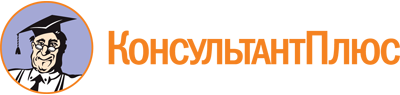 Постановление Правительства РФ от 05.02.2015 N 102
(ред. от 23.12.2020)
"Об ограничениях и условиях допуска отдельных видов медицинских изделий, происходящих из иностранных государств, для целей осуществления закупок для обеспечения государственных и муниципальных нужд"Документ предоставлен КонсультантПлюс

www.consultant.ru

Дата сохранения: 12.02.2021
 Список изменяющих документов(в ред. Постановлений Правительства РФ от 02.06.2015 N 528,от 22.04.2016 N 337, от 30.11.2016 N 1268, от 30.05.2017 N 663,от 14.08.2017 N 968, от 10.11.2017 N 1352, от 19.12.2018 N 1590,от 15.05.2019 N 602, от 26.06.2019 N 813, от 30.06.2020 N 962,от 23.12.2020 N 2238)Список изменяющих документов(в ред. Постановлений Правительства РФ от 26.06.2019 N 813,от 30.06.2020 N 962)Код в соответствии с Общероссийским классификатором продукции по видам экономической деятельности (ОКПД2) ОК 034-2014Наименование вида медицинских изделий <*>13.20.44.120Марля медицинская отбеленная хлопчатобумажная14.12.1114.12.2114.12.30.13114.12.30.13214.12.30.160Одежда медицинская14.12.30.170Одежда специальная для поддержания физической формы14.19.32.120Специальные хирургические одноразовые стерильные изделия из нетканых материалов для защиты пациента и медицинского персонала17.22.12.130Изделия санитарно-гигиенические - абсорбирующее белье (подгузники (за исключением размера XS (сверхмалые), пеленки)20.13.13.110Микроисточники с йодом-12520.20.14.000Медицинские изделия, содержащие антисептические и дезинфицирующие препараты20.59.52.140Питательные среды селективные и неселективные20.59.52.19921.10.60.196Наборы реагентов для неонатального скрининга в сухих пятнах крови20.59.52.19921.20.10.139Наборы (комплекты) реагентов для гематологических анализаторов20.59.52.19921.20.23.111Наборы биохимических реагентов для определения ферментов21.10.60.196Наборы реагентов для выявления инфекционных агентов методом полимеразной цепной реакции;наборы реагентов для количественного и качественного определения иммуноглобулинов или антигенов инфекционных агентов методом иммуноферментного анализа;наборы реагентов для количественного определения гормонов методом иммуноферментного анализа21.10.60.19621.20.23.111Наборы биохимических реагентов для определения факторов свертывания крови21.20.23.111Наборы биохимических реагентов для определения субстратов;наборы реагентов для определения групп крови и резус-фактора;наборы реагентов для фенотипирования крови человека по групповым системам резус, Келл и Кидд21.20.24.110Материалы клейкие перевязочные, в том числе пропитанные или покрытые лекарственными средствами21.20.24.131Бинты стерильные и нестерильные марлевые21.20.24.150Маски марлевые медицинские стерильные и нестерильные;отрезы марлевые медицинские стерильные и нестерильные;пакеты перевязочные медицинские стерильные;тампоны, сетоны, турунды, шарики марлевые стерильные и нестерильные21.20.24.160Повязки и покрытия раневые, пропитанные или покрытые лекарственными средствами;салфетки антисептические спиртовые;салфетки марлевые медицинские стерильные и нестерильные22.19.71.190Матрацы противопролежневые ортопедические с эффектом запоминания формы;матрацы противопролежневые с гелевыми элементами;подушки противопролежневые ортопедические с эффектом запоминания формы22.22.14.000Контейнеры для биопроб полимерные26.20.13.00026.20.14.000Радиологические информационные системы для получения, обработки, передачи и архивирования цифровых медицинских изображений26.51.53.140Устройства электрофореза белков сыворотки крови на пленках из ацетата целлюлозы26.51.53.190Амплификаторы детектирующие для обеспечения исследований методом полимеразной цепной реакции в режиме реального времени;анализаторы белка в моче;анализаторы билирубина;анализаторы биохимические полуавтоматические;анализаторы свертывания крови;гемоглобинометры;глюкометры индивидуальные26.51.70.110Термостаты суховоздушные26.60.11.111Томографы компьютерные с количеством срезов от 1 до 6426.60.11.11226.60.11.113Маммографы;рентгеновские аппараты передвижные палатные;рентгенодиагностические комплексы на 2 рабочих места;рентгенодиагностические комплексы на 3 рабочих места;рентгенодиагностические комплексы на базе телеуправляемого стола-штатива;флюорографы26.60.11.113Рентгеновские аппараты передвижные хирургические (С-дуга)26.60.11.11326.60.12.11026.60.12.12932.50.132.50.21.112Эндоскопические комплексы26.60.11.120Системы однофотонной эмиссионной компьютерной томографии (гамма-камеры)26.60.11.12026.60.11.129Приборы, аппараты и комплексы гамма-терапевтические контактной лучевой терапии средней и высокой мощности дозы26.60.12.111Электрокардиографы26.60.12.11926.60.12.12927.40.39.11032.50.13.190Оториноскопы26.60.12.11926.60.12.12932.50.13Тонометры измерения внутриглазного давления26.60.12.123Приборы для исследования звуковых колебаний в органах человека26.60.12.129Анализаторы глюкозы;кардиомониторы прикроватные;комплексы суточного электрокардиографического мониторирования26.60.12.132Аппараты ультразвукового сканирования26.60.13Облучатели фототерапевтические неонатальные26.60.13.19032.50.13.190Дефибрилляторы;обогреватели детские неонатальные;столы неонатальные с автоматическим поддержанием температуры обогрева новорожденных26.60.14.120Слуховые аппараты неимплантируемые27.40.39.110Операционные и смотровые медицинские светильники28.25.13.11128.25.13.11528.25.13.119Медицинские морозильники;холодильники комбинированные лабораторные;холодильники фармацевтические28.25.14.110Комплекс оборудования для чистых помещений;оборудование и аппараты для фильтрования, обеззараживания и (или) очистки воздуха30.92.2Кресла-коляски32.50.132.50.13.190Аппараты электрохирургические32.50.11.000Иглы корневые32.50.12.000Стерилизаторы воздушные;стерилизаторы паровые32.50.13.110Иглы хирургические;инструменты колющие;шприцы-инъекторы медицинские многоразового и одноразового использования с инъекционными иглами и без них32.50.13.120Лампы щелевые;линзы интраокулярные;микрохирургические инструменты для офтальмологии;набор пробных очковых линз офтальмологический32.50.13.190Аппараты назальной респираторной поддержки дыхания новорожденных;боры зубные твердосплавные;головки стоматологические алмазные, в том числе фасонные;емкости для взятия, хранения и транспортировки биологических проб для выполнения клинических лабораторных исследований, включая пробирки вакуумные для взятия венозной крови, пробирки для взятия капиллярной крови, емкости для мочи, кала и мокроты;зеркала гинекологические полимерные по Куско;зонды урогенитальные;иглодержатели микрохирургические;инкубаторы интенсивной терапии для новорожденных;инструменты вспомогательные;инструменты зондирующие, бужирующие;инструменты многоповерхностного воздействия;инструменты оттесняющие;инструменты режущие и ударные с острой (режущей) кромкой;каналонаполнители;кольпоскопы;микромоторы пневматические для наконечников стоматологических;модули медицинские климатизированные (чистое помещение);наборы гинекологические смотровые одноразовые стерильные;наконечники для микромоторов;наконечники стоматологические турбинные;ножницы микрохирургические;пинцеты микрохирургические;пульпоэкстракторы;фрезы зуботехнические32.50.21.112Оборудование терапевтическое (ванны и кабины душевые гидромассажные)32.50.21.121Аппараты для ингаляционного наркоза32.50.21.12132.50.21.12232.50.21.129Аппараты искусственной вентиляции легких32.50.22.11032.50.22.190Эндопротезы суставов конечностей32.50.22.120Поручни для ванной и туалета (прямые, угловые, правые, левые)32.50.22.127Аппараты наружной фиксации;имплантаты для остеосинтеза32.50.22.128Костыли32.50.22.129Кресла-стулья с санитарным оснащением;опоры (опоры-ходунки шагающие, опоры-ходунки на колесиках);поручни (перила) для самоподнимания угловые, прямые (линейные) и откидные;ходунки на колесах;ходунки шагающие складные, регулируемые по высоте32.50.22.152Обувь ортопедическая детская32.50.22.190Экзопротезы грудных (молочных) желез на основе силиконового геля; средство замещения синовиальной жидкости(в ред. Постановления Правительства РФ от 30.06.2020 N 962)(в ред. Постановления Правительства РФ от 30.06.2020 N 962)32.50.23.000Оболочки косметические к активным протезам верхних конечностей;стопы искусственные пенополиуретановые;чехол для культи нижних конечностей32.50.30.110Кровати медицинские функциональные32.99.21.120Трости опорные32.99.59.000Консоли подвода медицинских газов и электропитанияСписок изменяющих документов(введен Постановлением Правительства РФ от 14.08.2017 N 968;в ред. Постановления Правительства РФ от 23.12.2020 N 2238)Наименование медицинского изделияКод в соответствии с Общероссийским классификатором продукции по видам экономической деятельности (ОКПД 2) ОК 034-2014Код вида медицинского изделия <*>Наименование вида медицинского изделия <*>Классификационные признаки вида медицинского изделия <*>1. Устройства для переливания крови, кровезаменителей и инфузионных растворов32.50.13.11032.50.13.190114090131660131850131880136330145530145570167580устройства (системы) для переливания крови, кровезаменителей и инфузионных растворов, в том числе с микрофильтром, для безопасного переливания пациенту крови и ее компонентов, кровезаменителей и инфузионных растворов из полимерных и стеклянных емкостейустройства для переливания инфузионных растворов и кровезаменителей (ПР)136330набор базовый для внутривенных вливанийустройства (системы) для переливания крови, кровезаменителей и инфузионных растворов, в том числе с микрофильтром, для безопасного переливания пациенту крови и ее компонентов, кровезаменителей и инфузионных растворов из полимерных и стеклянных емкостейустройства для переливания инфузионных растворов и кровезаменителей (ПР)131850фильтр для инфузионной системы внутривенных вливанийустройства (системы) для переливания крови, кровезаменителей и инфузионных растворов, в том числе с микрофильтром, для безопасного переливания пациенту крови и ее компонентов, кровезаменителей и инфузионных растворов из полимерных и стеклянных емкостейустройства для переливания инфузионных растворов и кровезаменителей (ПР)131660набор для удлинения магистрали для внутривенных вливанийустройства для переливания инфузионных растворов и кровезаменителей (ПР)131880зажим для инфузионной системы внутривенных вливаний, с калиброванной круговой шкалойустройства для переливания инфузионных растворов и кровезаменителей (ПР)114090набор для внутривенных вливаний из несорбирующего материалаустройства для переливания инфузионных растворов и кровезаменителей (ПР)167580набор для внутривенных вливаний с подогревомустройства для переливания крови, компонентов крови и кровезаменителей (ПК)145570набор для переливания кровиустройства для переливания крови, компонентов крови и кровезаменителей с микрофильтром (ПК с микрофильтром)145570набор для переливания кровиустройства для переливания крови, компонентов крови и кровезаменителей с микрофильтром (ПК с микрофильтром)145530фильтр для переливания крови2. Контейнеры для заготовки, хранения и транспортирования донорской крови и ее компонентов32.50.13.19032.50.50.000 <**>32.50.50.180144260144270144290144300144310144320145490169870178820322610контейнеры для заготовки, хранения и транспортирования донорской крови и ее компонентов, в том числе с лейкофильтром, для получения цельной крови у донора и получения компонентов донорской крови: эритроцитарной массы, плазмы, концентрата тромбоцитов и тромболейкомассы, в том числе для получения компонентов крови, обедненных лейкоцитамиконтейнеры для заготовки, хранения и транспортирования донорской крови и ее компонентов без гемоконсервантов (сухие), однокамерные (1000 мл)контейнеры для заготовки, хранения и транспортирования донорской крови и ее компонентов, в том числе с лейкофильтром, для получения цельной крови у донора и получения компонентов донорской крови: эритроцитарной массы, плазмы, концентрата тромбоцитов и тромболейкомассы, в том числе для получения компонентов крови, обедненных лейкоцитамиконтейнеры для заготовки, хранения и транспортирования донорской крови и ее компонентов без гемоконсервантов (сухие), однокамерные (300 - 450 мл)контейнеры для заготовки, хранения и транспортирования донорской крови и ее компонентов, в том числе с лейкофильтром, для получения цельной крови у донора и получения компонентов донорской крови: эритроцитарной массы, плазмы, концентрата тромбоцитов и тромболейкомассы, в том числе для получения компонентов крови, обедненных лейкоцитамиконтейнеры для заготовки, хранения и транспортирования донорской крови и ее компонентов без гемоконсервантов (сухие), двухкамерныеконтейнеры для заготовки, хранения и транспортирования донорской крови и ее компонентов, в том числе с лейкофильтром, для получения цельной крови у донора и получения компонентов донорской крови: эритроцитарной массы, плазмы, концентрата тромбоцитов и тромболейкомассы, в том числе для получения компонентов крови, обедненных лейкоцитамиконтейнеры для заготовки, хранения и транспортирования донорской крови и ее компонентов с гемоконсервантом, однокамерные144260набор для донорской крови, однокамерныйконтейнеры для заготовки, хранения и транспортирования донорской крови и ее компонентов, в том числе с лейкофильтром, для получения цельной крови у донора и получения компонентов донорской крови: эритроцитарной массы, плазмы, концентрата тромбоцитов и тромболейкомассы, в том числе для получения компонентов крови, обедненных лейкоцитамиконтейнеры для заготовки, хранения и транспортирования донорской крови и ее компонентов с гемоконсервантом, двухкамерные144270набор для донорской крови, двухкамерныйконтейнеры для заготовки, хранения и транспортирования донорской крови и ее компонентов, в том числе с лейкофильтром, для получения цельной крови у донора и получения компонентов донорской крови: эритроцитарной массы, плазмы, концентрата тромбоцитов и тромболейкомассы, в том числе для получения компонентов крови, обедненных лейкоцитамиконтейнеры для заготовки, хранения и транспортирования донорской крови и ее компонентов с гемоконсервантом, трехкамерные144320набор для донорской крови, трехкамерныйконтейнеры для заготовки, хранения и транспортирования донорской крови и ее компонентов, в том числе с лейкофильтром, для получения цельной крови у донора и получения компонентов донорской крови: эритроцитарной массы, плазмы, концентрата тромбоцитов и тромболейкомассы, в том числе для получения компонентов крови, обедненных лейкоцитамиконтейнеры для заготовки, хранения и транспортирования донорской крови и ее компонентов с гемоконсервантом, четырехкамерные144300набор для донорской крови, четырехкамерныйконтейнеры для заготовки, хранения и транспортирования донорской крови и ее компонентов, в том числе с лейкофильтром, для получения цельной крови у донора и получения компонентов донорской крови: эритроцитарной массы, плазмы, концентрата тромбоцитов и тромболейкомассы, в том числе для получения компонентов крови, обедненных лейкоцитамиконтейнеры для заготовки, хранения и транспортирования донорской крови и ее компонентов с гемоконсервантом178820набор для донорской крови педиатрическийконтейнеры для заготовки, хранения и транспортирования донорской крови и ее компонентов, в том числе с лейкофильтром, для получения цельной крови у донора и получения компонентов донорской крови: эритроцитарной массы, плазмы, концентрата тромбоцитов и тромболейкомассы, в том числе для получения компонентов крови, обедненных лейкоцитамиконтейнеры для заготовки, хранения и транспортирования донорской крови и ее компонентов с интегрированным лейкоцитарным фильтром144320набор для донорской крови, трехкамерныйконтейнеры для заготовки, хранения и транспортирования донорской крови и ее компонентов, в том числе с лейкофильтром, для получения цельной крови у донора и получения компонентов донорской крови: эритроцитарной массы, плазмы, концентрата тромбоцитов и тромболейкомассы, в том числе для получения компонентов крови, обедненных лейкоцитамиконтейнеры для заготовки, хранения и транспортирования донорской крови и ее компонентов с интегрированным лейкоцитарным фильтром178820набор для донорской крови педиатрическийконтейнеры для заготовки, хранения и транспортирования донорской крови и ее компонентов, в том числе с лейкофильтром, для получения цельной крови у донора и получения компонентов донорской крови: эритроцитарной массы, плазмы, концентрата тромбоцитов и тромболейкомассы, в том числе для получения компонентов крови, обедненных лейкоцитамиконтейнеры для заготовки, хранения и транспортирования донорской крови и ее компонентов с интегрированным лейкоцитарным фильтром144300набор для донорской крови, четырехкамерныйконтейнеры для заготовки, хранения и транспортирования донорской крови и ее компонентов, в том числе с лейкофильтром, для получения цельной крови у донора и получения компонентов донорской крови: эритроцитарной массы, плазмы, концентрата тромбоцитов и тромболейкомассы, в том числе для получения компонентов крови, обедненных лейкоцитамиконтейнеры для заготовки, хранения и транспортирования донорской крови и ее компонентов с интегрированным лейкоцитарным фильтром144310набор для донорской крови, пятикамерныйконтейнеры для заготовки, хранения и транспортирования донорской крови и ее компонентов, в том числе с лейкофильтром, для получения цельной крови у донора и получения компонентов донорской крови: эритроцитарной массы, плазмы, концентрата тромбоцитов и тромболейкомассы, в том числе для получения компонентов крови, обедненных лейкоцитамиконтейнеры для заготовки, хранения и транспортирования донорской крови и ее компонентов с интегрированным лейкоцитарным фильтром144290набор для донорской крови, многокамерныйконтейнеры для заготовки, хранения и транспортирования донорской крови и ее компонентов, в том числе с лейкофильтром, для получения цельной крови у донора и получения компонентов донорской крови: эритроцитарной массы, плазмы, концентрата тромбоцитов и тромболейкомассы, в том числе для получения компонентов крови, обедненных лейкоцитамиконтейнеры полимерные для глубокой заморозки (криоконсервирования) компонентов донорской крови145490контейнер для хранения или культивирования крови/тканейконтейнеры для заготовки, хранения и транспортирования донорской крови и ее компонентов, в том числе с лейкофильтром, для получения цельной крови у донора и получения компонентов донорской крови: эритроцитарной массы, плазмы, концентрата тромбоцитов и тромболейкомассы, в том числе для получения компонентов крови, обедненных лейкоцитамиконтейнеры полимерные для глубокой заморозки (криоконсервирования) компонентов донорской крови169870контейнер для криохранения образцов ИВД, стерильныйконтейнеры для заготовки, хранения и транспортирования донорской крови и ее компонентов, в том числе с лейкофильтром, для получения цельной крови у донора и получения компонентов донорской крови: эритроцитарной массы, плазмы, концентрата тромбоцитов и тромболейкомассы, в том числе для получения компонентов крови, обедненных лейкоцитамиустройства для удаления лейкоцитов из донорской крови и ее компонентовконтейнеры для заготовки, хранения и транспортирования донорской крови и ее компонентов, в том числе с лейкофильтром, для получения цельной крови у донора и получения компонентов донорской крови: эритроцитарной массы, плазмы, концентрата тромбоцитов и тромболейкомассы, в том числе для получения компонентов крови, обедненных лейкоцитамиустройства для удаления лейкоцитов из плазмы донорской крови322610фильтр для системы афереза, для плазмыконтейнеры для заготовки, хранения и транспортирования донорской крови и ее компонентов, в том числе с лейкофильтром, для получения цельной крови у донора и получения компонентов донорской крови: эритроцитарной массы, плазмы, концентрата тромбоцитов и тромболейкомассы, в том числе для получения компонентов крови, обедненных лейкоцитамиустройства для удаления лейкоцитов из плазмы донорской крови (прикроватный)322610фильтр для системы афереза, для плазмыконтейнеры для заготовки, хранения и транспортирования донорской крови и ее компонентов, в том числе с лейкофильтром, для получения цельной крови у донора и получения компонентов донорской крови: эритроцитарной массы, плазмы, концентрата тромбоцитов и тромболейкомассы, в том числе для получения компонентов крови, обедненных лейкоцитами(в ред. Постановления Правительства РФ от 23.12.2020 N 2238)(в ред. Постановления Правительства РФ от 23.12.2020 N 2238)(в ред. Постановления Правительства РФ от 23.12.2020 N 2238)(в ред. Постановления Правительства РФ от 23.12.2020 N 2238)(в ред. Постановления Правительства РФ от 23.12.2020 N 2238)3. Расходные материалы для аппаратов искусственной вентиляции легких32.50.13.19032.50.50.000 <**>32.50.50.190110230151440165230173070185610185620185630185640218750275820318730324650322250327610327640расходные материалы для аппаратов искусственной вентиляции легких - одноразовые, стерильные медицинские изделия для использования совместно с аппаратом искусственной вентиляции легких, для подачи и отвода управляемой газовой смесиконтур дыхательный для аппарата искусственной вентиляции легких275820контур дыхательный анестезиологический, одноразового использованиярасходные материалы для аппаратов искусственной вентиляции легких - одноразовые, стерильные медицинские изделия для использования совместно с аппаратом искусственной вентиляции легких, для подачи и отвода управляемой газовой смесиконтур дыхательный для аппарата искусственной вентиляции легких185610контур дыхательный аппарата искусственной вентиляции легких, одноразового использованиярасходные материалы для аппаратов искусственной вентиляции легких - одноразовые, стерильные медицинские изделия для использования совместно с аппаратом искусственной вентиляции легких, для подачи и отвода управляемой газовой смесифильтр дыхательный для аппарата искусственной вентиляции легких218750тепло/влагообменник/бактериальный фильтр, нестерильныйрасходные материалы для аппаратов искусственной вентиляции легких - одноразовые, стерильные медицинские изделия для использования совместно с аппаратом искусственной вентиляции легких, для подачи и отвода управляемой газовой смесифильтр дыхательный для аппарата искусственной вентиляции легких324650тепло/влагообменник/бактериальный фильтр, стерильныйрасходные материалы для аппаратов искусственной вентиляции легких - одноразовые, стерильные медицинские изделия для использования совместно с аппаратом искусственной вентиляции легких, для подачи и отвода управляемой газовой смесифильтр дыхательный для аппарата искусственной вентиляции легких318730фильтр бактериальный для медицинских газов, нестерильный, одноразового использованиярасходные материалы для аппаратов искусственной вентиляции легких - одноразовые, стерильные медицинские изделия для использования совместно с аппаратом искусственной вентиляции легких, для подачи и отвода управляемой газовой смесифильтр дыхательный для аппарата искусственной вентиляции легких322250фильтр бактериальный для медицинских газов, стерильный, одноразового использованиярасходные материалы для аппаратов искусственной вентиляции легких - одноразовые, стерильные медицинские изделия для использования совместно с аппаратом искусственной вентиляции легких, для подачи и отвода управляемой газовой смесиувлажнитель для аппарата искусственной вентиляции легких173070увлажнитель дыхательных смесей без подогреварасходные материалы для аппаратов искусственной вентиляции легких - одноразовые, стерильные медицинские изделия для использования совместно с аппаратом искусственной вентиляции легких, для подачи и отвода управляемой газовой смесисоединитель/коннектор/переходник для аппарата искусственной вентиляции легких185640переходник для аппарата искусственной вентиляции легкихрасходные материалы для аппаратов искусственной вентиляции легких - одноразовые, стерильные медицинские изделия для использования совместно с аппаратом искусственной вентиляции легких, для подачи и отвода управляемой газовой смесисоединитель/коннектор/переходник для аппарата искусственной вентиляции легких327640коннектор трубки/маски дыхательного контура, стерильныйрасходные материалы для аппаратов искусственной вентиляции легких - одноразовые, стерильные медицинские изделия для использования совместно с аппаратом искусственной вентиляции легких, для подачи и отвода управляемой газовой смесисоединитель/коннектор/переходник для аппарата искусственной вентиляции легких165140соединитель для дыхательного контура, одноразового использованиярасходные материалы для аппаратов искусственной вентиляции легких - одноразовые, стерильные медицинские изделия для использования совместно с аппаратом искусственной вентиляции легких, для подачи и отвода управляемой газовой смесисоединитель/коннектор/переходник для аппарата искусственной вентиляции легких151450коннектор Y-образный для дыхательного контура, одноразового использованиярасходные материалы для аппаратов искусственной вентиляции легких - одноразовые, стерильные медицинские изделия для использования совместно с аппаратом искусственной вентиляции легких, для подачи и отвода управляемой газовой смесисоединитель/коннектор/переходник для аппарата искусственной вентиляции легких327610коннектор трубки/маски дыхательного контура, нестерильный, одноразового использованиярасходные материалы для аппаратов искусственной вентиляции легких - одноразовые, стерильные медицинские изделия для использования совместно с аппаратом искусственной вентиляции легких, для подачи и отвода управляемой газовой смесивлагосборник для аппарата искусственной вентиляции легких185620влагосборник аппарата искусственной вентиляции легких, одноразового использованиярасходные материалы для аппаратов искусственной вентиляции легких - одноразовые, стерильные медицинские изделия для использования совместно с аппаратом искусственной вентиляции легких, для подачи и отвода управляемой газовой смеси(в ред. Постановления Правительства РФ от 23.12.2020 N 2238)(в ред. Постановления Правительства РФ от 23.12.2020 N 2238)(в ред. Постановления Правительства РФ от 23.12.2020 N 2238)(в ред. Постановления Правительства РФ от 23.12.2020 N 2238)(в ред. Постановления Правительства РФ от 23.12.2020 N 2238)4. Расходные материалы для аппаратов донорского плазмафереза/тромбоцитафереза32.50.13.19032.50.50.000 <**>32.50.50.180расходные материалы для аппаратов донорского плазмафереза/тромбоцитафереза - одноразовые, стерильные медицинские изделия для использования совместно с аферезными аппаратами при заготовке донорских плазмы, пулов тромбоцитов, а также стволовых клетокнабор/сет расходных материалов для сбора плазмы методом высокоскоростного центрифугирования по технологии HSрасходные материалы для аппаратов донорского плазмафереза/тромбоцитафереза - одноразовые, стерильные медицинские изделия для использования совместно с аферезными аппаратами при заготовке донорских плазмы, пулов тромбоцитов, а также стволовых клетокнабор/сет расходных материалов для сбора плазмы методом перекрестной фильтрации на вращающемся мембранном фильтрерасходные материалы для аппаратов донорского плазмафереза/тромбоцитафереза - одноразовые, стерильные медицинские изделия для использования совместно с аферезными аппаратами при заготовке донорских плазмы, пулов тромбоцитов, а также стволовых клетокколокол для аппарата донорского плазмаферезарасходные материалы для аппаратов донорского плазмафереза/тромбоцитафереза - одноразовые, стерильные медицинские изделия для использования совместно с аферезными аппаратами при заготовке донорских плазмы, пулов тромбоцитов, а также стволовых клетокконтейнер с антикоагулянтом ACD-A для аппарата донорского плазмафереза145450раствор для консервирования крови, содержащий антикоагулянтрасходные материалы для аппаратов донорского плазмафереза/тромбоцитафереза - одноразовые, стерильные медицинские изделия для использования совместно с аферезными аппаратами при заготовке донорских плазмы, пулов тромбоцитов, а также стволовых клетокконтейнер с антикоагулянтом цитрат натрия 4% для аппарата донорского плазмафереза145450раствор для консервирования крови, содержащий антикоагулянтрасходные материалы для аппаратов донорского плазмафереза/тромбоцитафереза - одноразовые, стерильные медицинские изделия для использования совместно с аферезными аппаратами при заготовке донорских плазмы, пулов тромбоцитов, а также стволовых клетокнабор контейнеров для аппарата донорского плазмаферезанабор контейнеров для аппарата донорского плазмафереза, однокамерныйрасходные материалы для аппаратов донорского плазмафереза/тромбоцитафереза - одноразовые, стерильные медицинские изделия для использования совместно с аферезными аппаратами при заготовке донорских плазмы, пулов тромбоцитов, а также стволовых клетокнабор контейнеров для аппарата донорского плазмаферезанабор контейнеров для аппарата донорского плазмафереза, двухкамерныйрасходные материалы для аппаратов донорского плазмафереза/тромбоцитафереза - одноразовые, стерильные медицинские изделия для использования совместно с аферезными аппаратами при заготовке донорских плазмы, пулов тромбоцитов, а также стволовых клетокнабор контейнеров для аппарата донорского плазмаферезанабор контейнеров для аппарата донорского плазмафереза, трехкамерныйрасходные материалы для аппаратов донорского плазмафереза/тромбоцитафереза - одноразовые, стерильные медицинские изделия для использования совместно с аферезными аппаратами при заготовке донорских плазмы, пулов тромбоцитов, а также стволовых клетоккомплект магистралей для аппарата донорского плазмафереза262870набор трубок для системы аферезарасходные материалы для аппаратов донорского плазмафереза/тромбоцитафереза - одноразовые, стерильные медицинские изделия для использования совместно с аферезными аппаратами при заготовке донорских плазмы, пулов тромбоцитов, а также стволовых клетокнабор/сет расходных материалов для аппарата донорского тромбоцитаферезарасходные материалы для аппаратов донорского плазмафереза/тромбоцитафереза - одноразовые, стерильные медицинские изделия для использования совместно с аферезными аппаратами при заготовке донорских плазмы, пулов тромбоцитов, а также стволовых клетокконтейнер с антикоагулянтом для аппарата донорского тромбоцитафереза145450раствор для консервирования крови, содержащий антикоагулянтрасходные материалы для аппаратов донорского плазмафереза/тромбоцитафереза - одноразовые, стерильные медицинские изделия для использования совместно с аферезными аппаратами при заготовке донорских плазмы, пулов тромбоцитов, а также стволовых клеток(в ред. Постановления Правительства РФ от 23.12.2020 N 2238)(в ред. Постановления Правительства РФ от 23.12.2020 N 2238)(в ред. Постановления Правительства РФ от 23.12.2020 N 2238)(в ред. Постановления Правительства РФ от 23.12.2020 N 2238)(в ред. Постановления Правительства РФ от 23.12.2020 N 2238)5. Расходные материалы для аппаратов искусственного (экстракорпорального) кровообращения32.50.13.190 32.50.50.000111480115570115610131520191470191560191600191610191680191770191800228290228320235170331910332960расходные материалы для аппарата искусственного кровообращения (АИК) - одноразовые, стерильные медицинские изделия для использования совместно с аппаратами искусственного кровообращения для временной, полной, либо частичной замены насосной функции сердца при невозможности ее выполнения органомнабор/сет расходных материалов для аппарата искусственного кровообращениянабор (оксигенатор + магистрали) для аппарата искусственного кровообращенияоксигенатор для аппарата искусственного кровообращения115610оксигенатор мембранный экстракорпоральныйоксигенатор для аппарата искусственного кровообращения115570оксигенатор пузырьковый экстракорпоральныйоксигенатор для аппарата искусственного кровообращения131520оксигенатор мембранный внутрисосудистыйартериальная канюля армированная для аппарата искусственного кровообращения191600канюля для искусственного кровообращения, артериальнаяартериальная канюля армированная педиатрическая для аппарата искусственного кровообращения331910канюля для искусственного кровообращения педиатрическаяартериальная канюля бедренная, для аппарата искусственного кровообращения191610канюля для искусственного кровообращения, бедреннаяартериальная канюля бедренная, для аппарата искусственного кровообращения111480канюля аортальнаяартериальная канюля, для аппарата искусственного кровообращения191470канюля для кардиоплегического раствораартериальная канюля, для аппарата искусственного кровообращения228290канюля для коронарных артерийартериальная канюля, для аппарата искусственного кровообращения228320канюля для коронарного синусавенозная канюля бедренная, для аппарата искусственного кровообращения191610канюля для искусственного кровообращения, бедреннаявенозная канюля бедренная бикавальная для аппарата искусственного кровообращения191680канюля для искусственного кровообращения, венознаявенозная канюля для аппарата искусственного кровообращения298290канюля транссептальная для систем искусственного кровообращениявенозная канюля с изменяемым углом для аппарата искусственного кровообращениягемоконцентратор для аппарата искусственного кровообращения235170гемоконцентратордренаж/отсос для аппарата искусственного кровообращениянабор магистралей для аппарата искусственного кровообращения191560набор трубок для системы искусственного кровообращениянабор магистралей для аппарата искусственного кровообращения191800набор трубок для первичного заполнения системы искусственного кровообращениянабор магистралей для аппарата искусственного кровообращения332960коннектор для трубок для системы искусственного кровообращениянасос/головка насоса для аппарата искусственного кровообращения191770насос центробежный для системы искусственного кровообращения6. Мочеприемники и калоприемники32.50.13.19032.50.13.11032.50.50.141152440152450152460152470156370156410156420200040221840221850255030калоприемник однокомпонентный32.50.13.19032.50.13.11032.50.50.141152450калоприемник для колостомы закрытый, однокомпонентныйкалоприемники для реабилитации пациентов при нарушениях функции выделения кала, при отдельных диагнозах, после проведения операций, для использования при наличии колостомы. Мочеприемники для реабилитации при нарушениях естественного оттока мочи, после проведения операций, для использования при наличии цитостомыкалоприемник однокомпонентный32.50.13.19032.50.13.11032.50.50.141156410калоприемник для кишечной стомы открытого типа, однокомпонентныйкалоприемники для реабилитации пациентов при нарушениях функции выделения кала, при отдельных диагнозах, после проведения операций, для использования при наличии колостомы. Мочеприемники для реабилитации при нарушениях естественного оттока мочи, после проведения операций, для использования при наличии цитостомыкалоприемник двухкомпонентный (в сборе)32.50.13.19032.50.13.11032.50.50.141156420калоприемник для кишечной стомы открытого типа, многокомпонентныйкалоприемники для реабилитации пациентов при нарушениях функции выделения кала, при отдельных диагнозах, после проведения операций, для использования при наличии колостомы. Мочеприемники для реабилитации при нарушениях естественного оттока мочи, после проведения операций, для использования при наличии цитостомыкалоприемник двухкомпонентный (в сборе)32.50.13.19032.50.13.11032.50.50.141152460калоприемник для колостомы закрытый, многокомпонентныйкалоприемники для реабилитации пациентов при нарушениях функции выделения кала, при отдельных диагнозах, после проведения операций, для использования при наличии колостомы. Мочеприемники для реабилитации при нарушениях естественного оттока мочи, после проведения операций, для использования при наличии цитостомыкалоприемник двухкомпонентный (в сборе)32.50.13.19032.50.13.11032.50.50.141калоприемники для реабилитации пациентов при нарушениях функции выделения кала, при отдельных диагнозах, после проведения операций, для использования при наличии колостомы. Мочеприемники для реабилитации при нарушениях естественного оттока мочи, после проведения операций, для использования при наличии цитостомымешок для калоприемника32.50.13.19032.50.13.11032.50.50.141калоприемники для реабилитации пациентов при нарушениях функции выделения кала, при отдельных диагнозах, после проведения операций, для использования при наличии колостомы. Мочеприемники для реабилитации при нарушениях естественного оттока мочи, после проведения операций, для использования при наличии цитостомыпластина для калоприемника32.50.13.19032.50.13.11032.50.50.141221840пластина калоприемника, конвекснаякалоприемники для реабилитации пациентов при нарушениях функции выделения кала, при отдельных диагнозах, после проведения операций, для использования при наличии колостомы. Мочеприемники для реабилитации при нарушениях естественного оттока мочи, после проведения операций, для использования при наличии цитостомыпластина для калоприемника32.50.13.19032.50.13.11032.50.50.141221850пластина калоприемника, плоскаякалоприемники для реабилитации пациентов при нарушениях функции выделения кала, при отдельных диагнозах, после проведения операций, для использования при наличии колостомы. Мочеприемники для реабилитации при нарушениях естественного оттока мочи, после проведения операций, для использования при наличии цитостомымочеприемник однокомпонентный32.50.13.19032.50.13.11032.50.50.141255030мешок уростомный однокомпонентныйкалоприемники для реабилитации пациентов при нарушениях функции выделения кала, при отдельных диагнозах, после проведения операций, для использования при наличии колостомы. Мочеприемники для реабилитации при нарушениях естественного оттока мочи, после проведения операций, для использования при наличии цитостомымочеприемник двухкомпонентный32.50.13.19032.50.13.11032.50.50.141200040мешок уростомный многокомпонентныйкалоприемники для реабилитации пациентов при нарушениях функции выделения кала, при отдельных диагнозах, после проведения операций, для использования при наличии колостомы. Мочеприемники для реабилитации при нарушениях естественного оттока мочи, после проведения операций, для использования при наличии цитостомымешок для мочеприемника32.50.13.19032.50.13.11032.50.50.141152470мочеприемник закрытый неносимый, стерильныйкалоприемники для реабилитации пациентов при нарушениях функции выделения кала, при отдельных диагнозах, после проведения операций, для использования при наличии колостомы. Мочеприемники для реабилитации при нарушениях естественного оттока мочи, после проведения операций, для использования при наличии цитостомымешок для мочеприемника32.50.13.19032.50.13.11032.50.50.141152440мочеприемник закрытый носимый, нестерильныйкалоприемники для реабилитации пациентов при нарушениях функции выделения кала, при отдельных диагнозах, после проведения операций, для использования при наличии колостомы. Мочеприемники для реабилитации при нарушениях естественного оттока мочи, после проведения операций, для использования при наличии цитостомымешок для мочеприемника32.50.13.19032.50.13.11032.50.50.141156370мочеприемник со сливным краном без крепления к пациенту, стерильныйкалоприемники для реабилитации пациентов при нарушениях функции выделения кала, при отдельных диагнозах, после проведения операций, для использования при наличии колостомы. Мочеприемники для реабилитации при нарушениях естественного оттока мочи, после проведения операций, для использования при наличии цитостомы(в ред. Постановления Правительства РФ от 23.12.2020 N 2238)(в ред. Постановления Правительства РФ от 23.12.2020 N 2238)(в ред. Постановления Правительства РФ от 23.12.2020 N 2238)(в ред. Постановления Правительства РФ от 23.12.2020 N 2238)(в ред. Постановления Правительства РФ от 23.12.2020 N 2238)